1ª Via   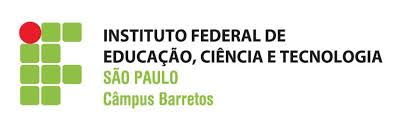 PROTOCOLO DE ENTREGA DE DOCUMENTOS DE ESTÁGIO Nome do Aluno: __________________________________________________________Prontuário: _________________ Curso: ________________________________________Tipo de Estágio:       Obrigatório                  Não Obrigatório Orientador: ______________________________________________________________Início                                      Encerramento    Convênio (Optativo)                  Relatório(s) de Estágio                                   Outro:  ____________________   Termo de Compromisso           Relatório(s) de Visita (Orientador)            ____________________________         Plano de Atividades                 Relatório do Supervisor                                                     Termo de Realização de Estágio                                                                                                           Recebimento da Coordenação de Extensão:                                                                                                           Data: ____/____/_____                    _______________________                                                   _____________________________                                    Estagiário                                                                                Carimbo e Assinatura                                     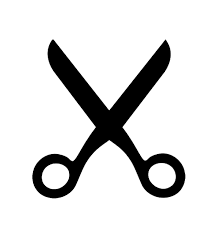   -------------------------------------------------------------------------------------------------------------------------------------------------------------  2ª Via PROTOCOLO DE ENTREGA DE DOCUMENTOS DE ESTÁGIO Nome do Aluno: ___________________________________________________________Prontuário: _________________ Curso: ________________________________________Tipo de Estágio:       Obrigatório                  Não Obrigatório Orientador: ______________________________________________________________Início                                      Encerramento    Convênio (Optativo)                  Relatório(s) de Estágio                                   Outro:  ____________________   Termo de Compromisso           Relatório(s) de Visita (Orientador)            ____________________________         Plano de Atividades                 Relatório do Supervisor                                                     Termo de Realização de Estágio                                                                                                           Recebimento da Coordenação de Extensão:                                                                                                           Data: ____/____/_____                    _______________________                                                   _____________________________                                   Estagiário                                                                                 Carimbo e Assinatura                    